МУНИЦИПАЛЬНОЕ АВТОНОМНОЕ ДОШКОЛЬНОЕ ОБРАЗОВАТЕЛЬНОЕ УЧРЕЖДЕНИЕ «ДЕТСКИЙ САД № 427 г. ЧЕЛЯБИНСКА»454014, Челябинск, ул. Молодогвардейцев 8-а, т. 741-17-62, 741-16-62, эл. адрес:doy427kurch@mail.ruОКПО 36920207 ОГРН 1027402540660 ИНН 7448026011 КПП 744801001________________________________________________________________________Конспект занятия по нетрадиционному рисованию для детей старшего дошкольного возраста«Ваза с цветами»Подготовила воспитатель первой категории:Финк И.С.Челябинск 2023Цель: Формирование творческую личность ребенка посредством использования в работе нетрадиционные техники рисования.Задачи: - Развивать мелкую моторику рук, фантазию, умение ориентироваться на плоскости, развивать художественные навыки и умения, художественный вкус.- Воспитывать интерес и любовь к нетрадиционной технике рисования, аккуратность в работе с гуашью с нетрадиционными материалами.- Прививать творческое мышление и воображение при создании рисунка нетрадиционным методом.Материалы. Репродукции картин: П. П. Конаковского «Натюрморт с капустой», натюрморт «Полевые цветы», натюрморт «Персики», «Натюрморт с корзиной», распечатанные формат А3; Лист акварельной бумаги; баночка для воды; гуашь 6 цветов; кисточки (Щетина №6; белка №6; белка №2); пищевой пакетик; салфетки влажные.Технические средства: ноутбук, проектор, экран, колонка переносная, аудиозапись с инструментальной музыкой; музыка «Весенний вальс» Ф.  Шопен.Ребенок – это не сосуд, который нужно заполнить, а огонь, который нужно зажечь. Оскар Уайльд.Ход занятияВоспитатель: (1 слайд начинает играть музыка)- Здравствуй, ребята.- Ответ детей….- Воспитатель: Давайте познакомимся друг с другом, с помощью волшебного колокольчика. Становись скорее в круг, меня зовут Ирина Сергеевна передаю колокольчик ребенку, ребенок называет имя и предает колокольчик другому и так по кругу. Воспитатель: - Вот   мы и познакомились с вами. Молодцы ребята!!!Воспитатель: (2 слайд)-  Ребята, я очень люблю рисовать. - А вы? …..- Ответ детей….Воспитатель:- Ребята, а давайте отправиться в картинную галерею. - А вы знаете, что это такое? Это место, где расположены картины известных художников.(Воспитатель и дети подходят к мольбертам, на которых расположены репродукции картин П.П. Кончаловского.)Воспитатель читает стихотворение А. Кушнера «Натюрморт» как загадку:(слайд)- Если видишь на картине- Чашку кофе на столе,- Или морс в большом графине,- Или розу в хрустале,- Или бронзовую вазу,- Или грушу, или торт,- Или все предметы сразу – - Знайте, что это (натюрморт)- Ответы детей……   Воспитатель:- Правильно…- Ребята перед нами картины натюрмортов известного художника Петра Петровича Кончаловского. - Давайте внимательно рассмотрим картины.- Что вы видите на картинах?- Ответы детей……   Воспитатель:- Правильно…- Как вы думаете, какое время года у каждой картины?- Ответы детей……  Воспитатель:- Правильно…- Докажите, что это лето?- Ответы детей…….  Воспитатель:- Правильно…- Докажите, что это осень?- Ответы детей……   Воспитатель:- Правильно… - Какое название вы дали бы каждой картине?- Ответы детей……   Воспитатель:- Правильно…   Воспитатель: (подводит итоги)- Ребята, что такое натюрморт?- Ответы детей…… Воспитатель:- Правильно…- Какие предметы изображены на картине?  Воспитатель: (выслушивает детей и дополняет их ответы) - «Натюрморт – это жанр живописи. Это картины, на которых изображены обычные предметы, окружающие человека в повседневной жизни: домашняя утварь, фрукты, овощи, цветы…»- Ребята мы посмотрели репродукции художников, вам понравилось - Ответы детей…….Ребята, а вы хотите стать настоящими художниками?- Ответы детей…….- Чтобы стать настоящим художником нужно сказать волшебные словаФизическая минутка.Мы ногами топ топ,Мы глазами хлоп хлоп,Мы плечами чик чик,Раз – сюда, два – туда,Раз - присели, два – привстали,Вокруг себя повернись.В художника превратись!Воспитатель:- А вы знаете какие атрибуты одежды носит художник? (слайд)- Ответы детей…….- Правильно.Воспитатель:- Нам нужен берет, шарф скорее одевайте.(дети идут к стульчикам, одевают берет и шарфик, присаживаются за столы)Воспитатель:- Ребята перед нами лист акварельной бумаги, где заранее наклеила малярный скотчем рамочку.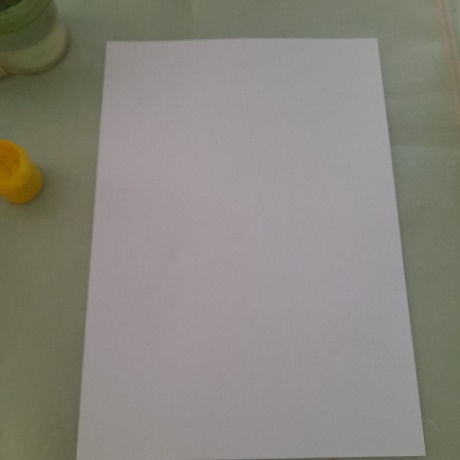 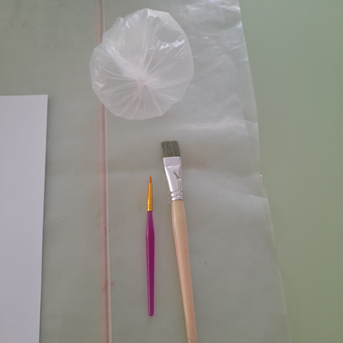 На белый листе бумаги наносим набрызг жесткой кисточкой №6 разними цветами: желтым, красным, синим.  Для фона композиции.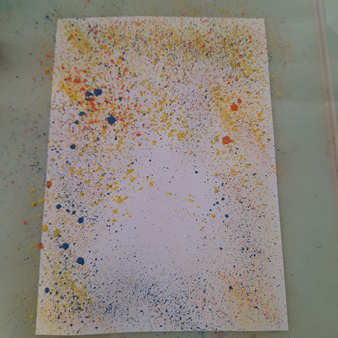 Работаем с кисточкой белка №6Наносим на кисть гуашь синего цвета. Проводим прямую, не доходя до низа листа.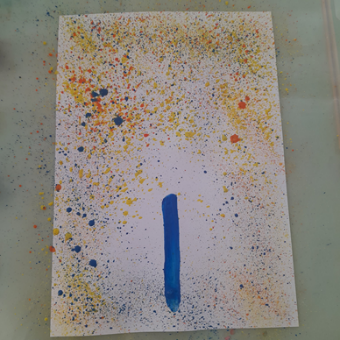 Справа рисуем полукруг сверху вниз.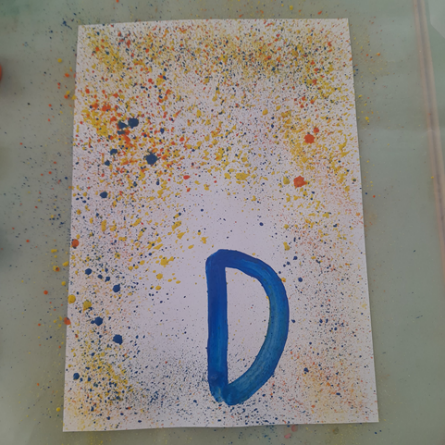 Слева рисуем полукруг сверху вниз.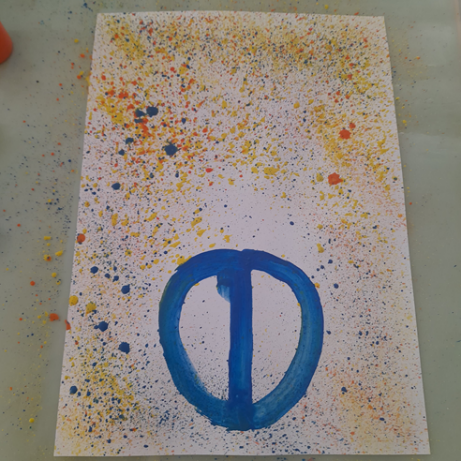 Закрашиваем получившеюся форму круга.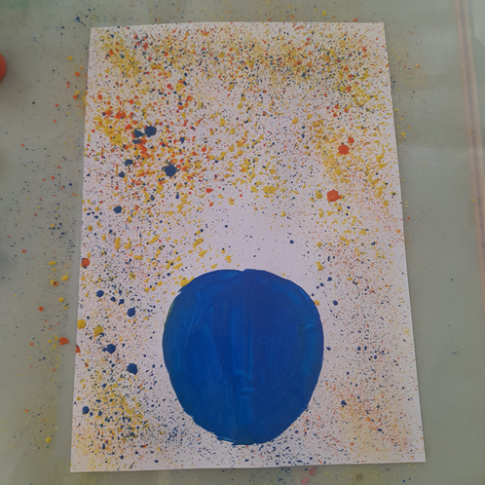 Снизу рисуем прямую (дно вазы).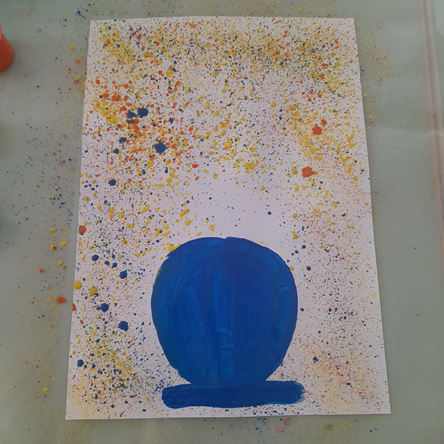 Сверху проводим три прямые по середине (горлышко вазы).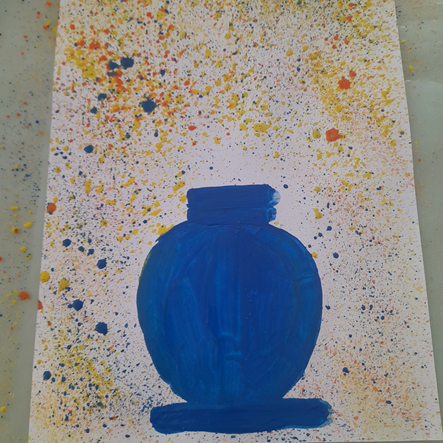 Работаем с кисточкой белка № 2 набираем зеленый цвет гуаши. Сверху вазы рисуем стебельки листочки.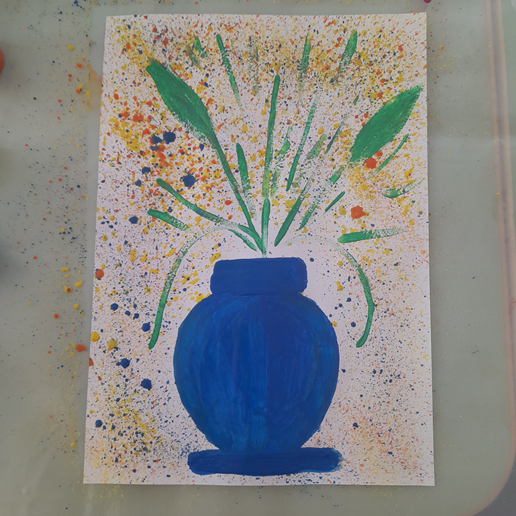 Работаем с пищевым пакетиком (заранее подготовленным).Берем пакетик в руку и наносим кисточкой щетина №6 гуашь красного цвета.Чем больше, тем лучше по всем неровностям, большого диаметра круг.Наносим ярко красные цветы по желанию от 3 до 7 цветов мака. Если на пакетик не оставляет яркий отпечаток, то наносим еще красный цвет гуаши.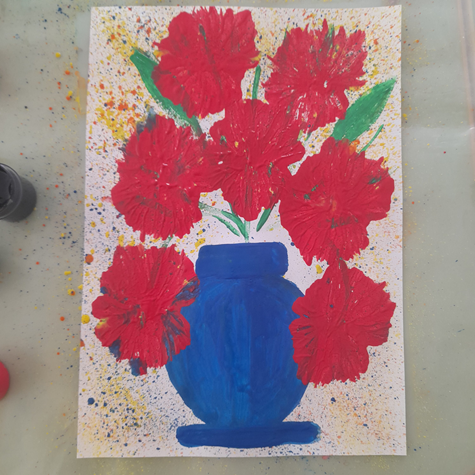 Хорошо смываем с кисточки щетина №6 красный цвет гуаши в баночке с водой.Пользуемся салфеткой убираем остатки гуаши красного цвета.Берем пакетик и в середину наносим кисточкой щетина №6 гуашь черного цвета маленький круг по всем неровностям.Наносим серединку на уже нарисованные маки. 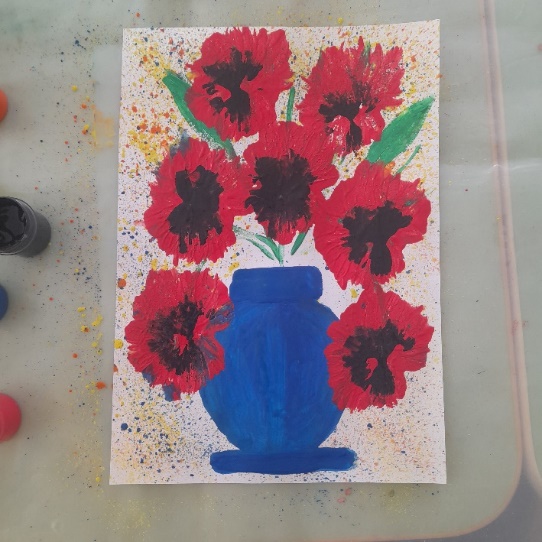 Возвращаемся к вазе немного добавим света и поиграем с тенью кисточкой белка №2.  Аккуратно убираем молярный скотч под углом 45 градусов (на себя или от себя, как удобно). Натюрморт готов.       «Ваза с цветами»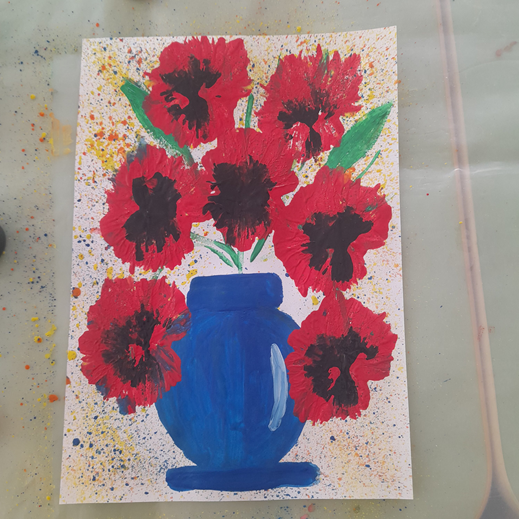                              ЖЕЛАЮ ТВОРЧЕСКИХ УСПЕХОВ ВАМ!
Литература:Алексеевская Н.А. Карандашик озорной.  – М.: Лист, 1999.Детское художественное творчество. Методическое пособие для воспитателей и педагогов. – 2-е издание, испр. и доп.: Мозаика-Синтез; Москва; 2008 Казакова Р.Г. Рисование с детьми дошкольного возраста: Нетрадиционные техники, планирование. Конспекты занятий/. М.: ТЦ «Сфера», 2005. Конощук С.И. Фантазии круглый год: Пособие для пед. коллективов детских садов, студентов, родителей. - М: Обруч, СПб.: Образовательные проекты, 2011.Цвитария Т.А. Нетрадиционные техники рисования. Интегрированные занятия в ДОУ.  М.: ТЦ Сфера, 2011.